UNIVERSIDAD NACIONAL DEDepartamento de Ciencias EconómicasNombre de la Carrera: Licenciatura en Comercio InternacionalNombre de la Asignatura: Planeamiento y Evaluación de                                               Proyectos.                            Código: 2454Ciclo Lectivo: 2019Cuatrimestre: PrimeroProfesor/a a Cargo: Sres.  (Ingeniero Industrial) (Actuario)PROGRAMA DE : Planeamiento y Evaluación de                                                                  Proyectos de Inversión.          Código: 2454  2-  CONTENIDOS MÍNIMOSPlaneamiento: Conceptos generales. La lógica del proceso de planificación. Elaboración, análisis y evaluación de proyectos comerciales Estudios de factibilidad; contenidos de los proyectos; posibilidades del mercado; análisis financiero; información y documentación exigida por diferentes organismos de control, según el producto de que se trate. Expansión y reestructuración. Las fusiones y el mercado del control corporativo. Características de una fusión, adquisiciones estratégicas, ofertas de compra y resistencia de la compañía. Reestructuración corporativa y forzada. Métodos y procedimientos aplicables en el planeamiento; programación lineal; métodos estadísticos y matemáticos; el camino crítico.3- SÍNTESIS DEL MARCO REFERENCIAL DEL PROGRAMADesarrollar una metodología para: a) evaluar proyectos de inversión, b) evaluar empresas, y c) evaluar proyectos sociales.Conocimientos previos: Conceptos fundamentales de contabilidad: principio del devengado y del percibido; valuación de bienes de uso; amortizaciones de bienes de uso.Impuesto a las Ganancias: determinación de la ganancia imponible en forma general. Impuesto al Valor Agregado: en general, actividades gravadas y funcionamiento del crédito y débito fiscal.Concepto de Situación Económica, Financiera y Patrimonial de una empresa.Concepto de Capital de Trabajo.Matemática Financiera: interés simple y compuesto. Concepto de actualización y capitalización. Monto. Valor Actual. Sistemas de Amortización de Préstamos: Francés y Alemán. Conceptos básicos de micro y macroeconomía.4- OBJETIVO ESTRUCTURAL /FINAL DEL PROGRAMAExaminar las herramientas necesarias para evaluar proyectos para respaldar decisiones de inversión y financiamiento. Desarrollar habilidades para identificar los aspectos relevantes de un proyecto, participar de la formulación, realizar el análisis y la evaluación, estableciendo su viabilidad y las alternativas factibles de financiamiento. Analizar los principales criterios de evaluación; sus ventajas y limitaciones, evaluando los principales problemas que surgen en una evaluación y la forma de resolverlos.Desarrollar un enfoque propicio para la evaluación financiera de proyectos de inversión. Capacidad para originar soluciones innovadoras ante las demandas provenientes de la organización y del medio. 5-UNIDADES DIDÁCTICASProyectos de Inversión - Planeamiento estratégico
1.1 Introducción a los Proyectos de Inversión
1.2 Planeamiento Estratégico
1.3 Presentación de un Proyecto de InversiónConceptos fundamentales de Matemática Financiera.
2.1 Valor Presente, futuro, tasa de descuento
2.2 Flujo de Fondos
2.3 Valor Actual Neto
2.4 Tasa interna de retorno
2.5 Período de retorno Administración
3.1 Conceptos y Funciones Básicas
3.2 Disparidades en tamaño y en las vidas útiles. Etapas de un proyecto de Inversión
4.1 Estudio del Entorno y Mercado
4.2 Estudio Técnico
4.3 Evaluación Económico-FinancieraProbabilidades en las Inversiones
5.1 Flujo de Fondos Esperados
5.2 ProbabilidadesResolución de Casos
6.1 Análisis de Bonos: duration, convexity, arbitraje, clasificación internacional
6.2 Inversiones productivas
6.3Financiación y apalancamiento 
6-  ESQUEMA DE         Ver anexo.7- DISTRIBUCIÓN DIACRÓNICA DE CONTENIDOS Y ACTIVIDADES y EVALUACIONES       Ver anexoGANTT  Contenidos   /   Actividades / Evaluaciones                                     SEMANAS8- EVALUACIÓN Y PROMOCIÓN     Para la promoción de la materia es necesario: a) la aprobación de dos exámenes parciales escritos, con posibilidades de examen recuperatorio de uno de ellos; y b) examen final.9- BIBLIOGRAFÍA GENERALDecisiones Financieras. Ricardo Pascale. Editorial Macchi, 1999.Evaluación de Proyectos. G. Baca Urbina. Editorial McGraw-Hill, 1992Preparación y Evaluación de Proyectos. N. y R. Sapag Chain. Editorial McGraw-Hill, 1995Consejo Profesional de Ciencias Económicas de , Cuadernos Profesionales: Número 1 (Finanzas, Recomposición del capital de trabajo de empresas viables, Julio de 2002) y Número 3 (Economía, Evaluación de proyectos para la gestión empresarial, Diciembre de 2002).10- EVALUACIÓN DE LOS DOCENTES DE  Dos reuniones durante el cuatrimestre, en las que se realiza una evaluación del nivel de conocimientos previos del curso.Presencia de los docentes en cada una de las evaluaciones escritas y corrección de cada examen por dos docentes.A los efectos de la evaluación de los docentes se realiza una compulsa (horarios, intensidad y claridad de la exposición de los docentes) verbal con el alumnado luego que éstos hayan finalizado el curso, y a posteriori se realiza una reunión a los efectos de evaluar las informaciones recibidas del alumnado y el grado de éxito de los conocimientos brindadosNota Final:-Se solicita que el Programa de  se presente al Coordinador de  correspondiente del Departamento de Ciencias Económicas de 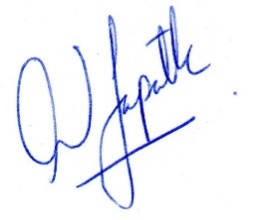 	Firma del Profesor a Cargo:___________________________                                           Aclaración de Firma: Ariel Sapatkin Smith                                               Fecha: 05/04/2019DEPARTAMENTO DE CIENCIAS ECONOMICAS PROPUESTA REGLAMENTO DE TRABAJOS PRACTICOSContenidoREGLAMENTO DE TRABAJOS PRÁCTICOS	11I.	NORMAS GENERALES	11II.	DE LAS FORMALIDADES	11III.	DE LA ESTRUCTURA DEL TRABAJO	11IV.	NORMAS SOBRE INTEGRIDAD ACADÉMICA	14ANEXO I	16MODELO DE PORTADA	16ANEXO  II	17MODELO DECLARACION JURADA	17ANEXO III	18PAUTAS Y EJEMPLOS SOBRE CITAS	18PAUTAS Y EJEMPLOS DE  REFERENCIAS BIBLIOGRÁFICAS	18ANEXO IV	22REGLAMENTO DE TRABAJOS PRÁCTICOSNORMAS GENERALESARTÍCULO 1º.- La elaboración y presentación de trabajos prácticos en aquellas asignaturas que los tengan impuestos como parte del régimen de promoción o que los hayan adoptado como aspecto de evaluación estarán sujetas a las normas sobre integridad académica que se exponen en este Reglamento y a las instrucciones que imparta el docente a cargo del curso para los aspectos formales y de estructura del trabajo. El cumplimiento de estas normas e instrucciones es condón determinante para la aceptación de los trabajos prácticos y para su posterior evaluación por parte de los docentes.ARTÍCULO 2º.- El docente a cargo de un curso para el que rija la exigencia de trabajos prácticos informará a sus alumnos sobre las normas de este Reglamento y les aclarará las dudas que suscite su aplicación cuando estos lo requieran. En especial, los instruirá sobre la forma de reconocer adecuadamente la utilización de información, datos, ilustraciones o conceptos publicados o emitidos por otras personas y las consecuencias de tener actitudes reñidas con la honestidad intelectual, la buena fe y la ética. DE LAS FORMALIDADESARTÍCULO 3º.- Independientemente de su defensa oral, los trabajos prácticos se documentarán por escrito por cualquier método de impresión y/o en formato digital, excepto que el docente indique alguna otra opción en particular de acuerdo a las características del trabajo. La preparación y presentación del trabajo guardarán las formalidades que establezca cada cátedra, no obstante lo cual, todas las cátedras deberán respetar las pautas generales que se describen en el Punto III de la presente norma.DE ARTÍCULO 4°. Los trabajos prácticos que se realicen en el marco de las asignaturas que se dictan en el Departamento de Ciencias Económicas deberán respetar las siguientes condones:No se podrá utilizar en los trabajos el logo y/o isologo de la Universidad.Todos los trabajos deberán contener una carátula/portada en la que se indiquen claramente los siguientes datos:Nombre de la UniversidadDepartamentoCarreraAsignaturaDocentes a CargoTítulo del TrabajoNombre y Apellido del/los alumnosFecha de presentaciónLas páginas deben estar numeradas en forma correlativa, carátula incluida e indicando cantidad total de fojas. Ejemplo 1/50.Dentro de las posibilidades, deberán mantener una estructura acorde a los formatos utilizados para la investigación científica.ARTICULO 5°.  De las Fuentes de Información:5.1. CitasCuando en el texto del trabajo se inserten información o conceptos que no son propios, inmediatamente a continuación de la inserción se mostrará entre paréntesis el apellido del autor, escrito en mayúsculas, el año de edón del libro y la página o páginas de donde se extrajeron los contenidos volcados [por ejemplo: (SIADE, 2007, p.20 )]. En el Anexo II de este Reglamento se describen otras variantes de citas 5.2. NotasLas notas se utilizarán para aclarar, añadir y referir ideas, hechos y datos que complementen lo expuesto en el texto. Si las notas son breves, pueden colocarse entre paréntesis a continuación del texto que se quiere complementar. Las notas con extensión superior a dos líneas se deben colocar fuera del cuerpo escritural principal, al pie de página o como cierre del capítulo, previa inserción de un superíndice al final del texto que se va a aclarar, el que será numérico correlativo creciente e independiente para cada capítulo. El número del superíndice se remitirá al comienzo de su respectiva nota.5.3. Bibliografía Se deben identificar las fuentes documentales utilizadas en el trabajo, ya sean libros, revistas o simplemente escritos, como artículos de prensa, páginas web o apuntes de cátedra. Su importancia está en poder brindar información sobre al tema desarrollado, para que el lector, si lo desea, pueda ampliar el nivel de conocimientos. La bibliografía debe presentarse respetando cualquiera de los estilos utilizados en trabajos de investigación como por ejemplo APA, ISO 690, Chicago.5.4.  Anexos Los trabajos prácticos podrán ser acompañados de anexos con el propósito de brindar información ampliatoria, complementaria o aclaratoria sobre un tema o aspecto desarrollado en el cuerpo principal. Los anexos se identificarán con letra y título y así figurarán en el índice de contenidos (por ejemplo: ANEXO A. Evolución del sector automotriz en el período 1960-2010).NORMAS SOBRE INTEGRIDAD ACADÉMICAARTÍCULO 6º.- Los alumnos se deberán para sí y les deberán al docente al frente del curso y al resto de sus compañeros de cursada un obrar honesto y de buena fe que se manifestará principalmente en abstenerse de seguir prácticas o conductas que impliquen la utilización de  ideas y palabras de otros sin reconocer claramente la fuente de dicha información. En particular, serán consideradas faltas a la integridad académica:Atribuirse como propio un trabajo completo elaborado por otra persona. Insertar en el cuerpo de escritura, como si fueran propios, palabras exactas o contenido expresados por otra persona, sin darle a esta el adecuado crédito a través de su mención en los lugares pertinentes del trabajo. La utilización como original de un trabajo práctico propio presentado con anterioridad en otra asignatura, a menos que el profesor haya autorizado el uso y/o reutilización de ese material.Utilizar ideas de otros omitiendo esta circunstancia, aunque para ello no se recurra a la copia exacta, pero manteniendo lo esencial de aquellas valiéndose de sinónimos o de una reconfiguración  sintáctica del concepto original (cita parafraseada).De verificarse alguna/s de esas situaciones, el docente a cargo del curso apreciará el nivel de la falta, pudiendo resolver, en caso de que la considere grave, la reprobación sin más trámite del trabajo presentado. Ello sin perjuo de poner el hecho en conocimiento de las autoridades del Departamento, quienes, a su vez, lo comunicarán a  de  para la eventual aplicación del régimen disciplinario de los alumnos. En otros casos, quedará a su juo ofrecer la posibilidad de rehacer el trabajo práctico en las partes cuestionadas.ARTÍCULO 7º.- Los alumnos entregarán el trabajo al docente a cargo del curso mediante nota firmada por todos sus autores, la que formará parte del mismo como ultima foja y cuyo modelo se encuentra en el Anexo II, en la que –después de presentarse por nombre, apellido y número de DNI, de identificar el curso al que pertenecen y de citar el título del trabajo que han elaborado, dejarán constancia de que: Ningún párrafo, gráfico, cuadro, cita o comentario no propio, que forma parte del Trabajo Práctico, ha sido incluido sin mencionar de manera explícita y concreta la fuente. Han sido oportuna y claramente informados de los alcances de las normas del régimen legal de propiedad intelectual y de derecho de autor  y de las normas sobre integridad académica incluidas en este Reglamento. Autorizan en forma gratuita a  y al Departamento de Ciencias Económicas a utilizar este material para muestras, concursos, publicaciones y aplicaciones didácticas, dado que constituyen ejercos académicos, de uso interno, sin fines comerciales.ANEXO I                                                                MODELO DE PORTADA                      DEPARTAMENTO:                      CARRERA:                      PERÍODO LECTIVO: 	             ASIGNATURA:                      CATEDRA:	              PROFESOR A CARGO DEL CURSO:	              TÍTULO DEL TRABAJO:	              NOMBRE DEL AUTOR/AUTORES:	              FECHA DE ENTREGA DEL TRABAJO:     ANEXO  II                                                                              MODELO DECLARACION JURADADeclaro/mos bajo juramento que el trabajo práctico presentado responde en su totalidad a material original de el/los autores abajo firmantes y que se han respetado las normas sobre realización de trabajos prácticos de ese departamento, de las que he/hemos sido notificados oportunamente en todos sus aspectos, los que se expresan en la Res…………………………………. Firma de los autores.Firma Profesores a cargo.                  ANEXO III                                PAUTAS Y EJEMPLOS SOBRE CITASSi el apellido del autor y el año de edón heran parte de la narrativa de un párrafo, luego bastará con referir, entre paréntesis, la página o páginas consultadas. Si se invocara solamente el apellido del autor, entonces entre paréntesis deberán figurar el año de edón y el número/s de la/s página/s consulta/s [por ejemplo: (2006, p. 115)].Si los autores fueran tres o más, se consignará el apellido del primero que aparece en la tapa del libro, de arriba hacia abajo o de izquierda a derecha, seguido de la locución “et al.”, abreviatura de “et alií”, que traducido del latín significa “y otros” [por ejemplo: (BREALEY et al., 2006, p.115)]. En el acápite “Bibliografía” se completará la cita incluyendo apellido y nombre del autor, título de la obra, trabajo o publicación, denominación de la editorial y lugar y año de la edón. Si un autor tuviera editada más de una obra en un mismo año, se distinguirán entre ellas adjuntándole al número del año del primer trabajo que aparece invocado la primera letra del alfabeto, escrita en minúsculas, y así sucesivamente [por ejemplo:(KEYNES, 1936a, p. 362); (KEYNES, 1936b, pp. 341-349)]La cita textual debe ser puesta entre comillas y escrita con letra itálica (cursiva). Las citas en otro idioma deben  tener su respectiva traducción, la que se hará constar en nota complementaria, inserta a pie de página o al final del capítulo.                       PAUTAS Y EJEMPLOS DE  REFERENCIAS BIBLIOGRÁFICAS           En general, la bibliografía se ordenará por apellido, el que se escribirá totalmente en letra mayúscula. El título de la obra se escribirá en letra itálica (cursiva), aclarándose a continuación el número de la edón que se ha consultado. Si hay subtítulo, éste se escribe inmediatamente después del título y de puntuar con (:). Se consignarán el nombre de la editorial y el lugar y año de la edón, como se muestra aquí abajo.      Ejemplos para librosI.1. Cuando se trata de un solo autorSIADE, Isabelino. La educación política: ensayos sobre ética y ciudadanía en la escuela. 1a ed. Buenos Aires: Paidos, 2007.          I.2. Cuando se trata de varios autoresBREALEY, Richard; MYERS, Stewart; ALLEN, . Principios de finanzas corporativas. 8a ed. España: McGraw Hill, 2006.          I.3. Cuando el autor es una entidad ofalARGENTINA, Ministerio de Economía de , Secretaría de Hacienda. Digesto de normas de administración financiera y de los sistemas de control del sector público nacional (2 tomos). 4a ed.  Buenos Aires: autor, 2000).            I.4. Cuando se trata de una norma jurídicaARGENTINA, Gobierno nacional. LEY N° 24.156: Administración financiera y de los sistemas de control del sector público nacional. Boletín Ofal de  del 29 de octubre de 1992.  I.5. Cuando la publicación es un compendio de las actividades de un eventoJORNADAS DE CAPACITACIÓN DOCENTE. 10a. ed. Unificación  y reformas de los códigos Civil y Comercial nacionales. San Justo, prov. de Buenos Aires: Universidad Nacional de , Departamento de Ciencias Económicas, 2012. Ejemplos para revistas         La fuente bibliográfica emergente de una revista se referirá consignando los siguientes elementos informativos:Apellido/s y nombre/s del autor/es. Título del artículo. Título de la revista, volumen (fecha): cantidad de páginas que abarca.VALIM, Rafael, Notas sobre la financiación y la remuneración de concesiones de servos públicos y de asociaciones público-privadas. Revista Argentina del Régimen de , 404 (Mayo 2012): 7-19.Ejemplos para notas periodísticasOPPENHEIMER, Andrés. México y EE.UU. dan impulso a la integración educativa.  , 10 de mayo 2013.Ejemplos para material no publicadoIV.1. TesisDANIELE, Viviana. La aplicación del método de control por resultados por parte de  de Maestría en Finanzas Públicas.  San Justo: Universidad Nacional de , 2009IV.2. Ponencias o disertacionesBRUNO, Norberto. Rendón de cuentas para varios interesados: La vuelta de Atenas. Sexto Congreso Argentino de Administración Pública.   “Sociedad, Gobierno y Administración. Resistencia, Provincia del Chaco, 5, 7 y 8 de julio de 2011.V. Ejemplos para documentos electrónicosV.1. Recursos monográficosARGENTINA. Ministerio de Educación. Biblioteca Nacional de Maestros. Base de Datos Bibliográficas [cd-rom]. Buenos Aires: Ministerio de Educación (editor), 2012.V.2. Artículos de publicaciones periódicas electrónicasPEREYRA, Darío. Regionalismo y Multilateralismo: Opciones para  del Departamento de Ciencias Económicas de  de La Matanza (RINCE), 2008, núm. 2, vol. 1, pp. 1-39. Disponible en www.rince.unlam.edu.ar                                                                                      ANEXO IVABREVIATURAS USUALES EN LIBROS, PUBLICACIONES TÉCNICAS, DIARIOS, REVISTAS Y DOCUMENTOS LEGALESFuente: Real Academia Española, Diccionario, Apéndice 2: Lista de abreviaturas, 22a edón.12345678910111213141516Unidad Nº1---  1.1-  1.2  	-  1.3-Unidad Nº2--  2.1-  2.2-  2.3-  2.4-  2.5.-Unidad Nº 3--  3.1-  3.2-Clases de Revisión--Primer Examen ParcialxEntrega de Notas-Unidad Nº 4-- 4.1- 4.2- 4.3-Unidad Nº 5-- 5.1- 5.2-Unidad Nº 6-- 6.1- 6.2- 6.3-Clases de Revisión--Segundo Examen ParcialxEntrega de Notas. Revisión de Exámenes. -Examen Recuperatorio xFirma de Actas-                          ABREVIATURA                                 SIGNIFICADOA.    Abg.; Abg.do (fem. Abg.da)                                                abogado, -daa. C                                                                                          antes de Cristo (también a. de C.; cf. d. C.)admón.                                                                                   administraciónadm.or (fem. adm.ora); admr.                                           administradora. m.                                                                                        ante merídiem (lat.: 'antes del mediodía'; cf. m. y p.)apdo.                                                                                      apartadoArq.                                                                                         arquitecto, -taart.; art.º                                                                                artículoav.; avd.; avda.                                                                      avenidaB.Bco.                                                                                         banco ('entidad financiera')Bibl.                                                                                         bibliotecaBs. As.                                                                                     Buenos Aires (capital de la Argentina)C.C.ª                                                                                           compañía (también Cía., C.ía y Comp.)cap.                                                                                         capítulo (también c. y cap.º)Cap.                                                                                        capital || capitánCap. Fed.                                                                                capital federal (también C. F.)c/c                                                                                           cuenta corriente (también cta. cte.)Cdad.                                                                                      ciudadc. e.                                                                                         correo electrónicocent. (pl. irreg.: cts.)                                                            centavo (también c., ctv. y ctvo.; cf. ¢) || centésimocént. (pl. irreg.: cts.)                                                            céntimo.cf.; cfr.                                                                                    cónfer (lat.: 'compara'; también cónf. y cónfr.      equivale a compárese, cf. cp.)c. f. s                                                                                       coste, flete y segurocgo.                                                                                         cargo (también c/)ch/                                                                                           chequeCía.; C.ía                                                                                 compañía (también C.ª y Comp.)cje.                                                                                          corretajecód.                                                                                        códigocol.                                                                                          colección || colonia ('barrio') [Méx.] || columnaCol.                                                                                          colegio com.ón                                                                                   comisiónComp.                                                                                    compañía (también C.ª, Cía. y C.ía)cónf.; cónfr.                                                                          cónfer (lat.: 'compara'; p. us.; también cf. y cfr.;   equivale a compárese, cf. cp.)  coord. (fem. coord.ª)                                                           coordinadorcp.                                                                                           compárese (cf. cf., cfr., cónf. y cónfr.)C. P.                                                                                         código postal (cf. D. P.)C. por A.                                                                                 compañía por accionescta.                                                                                          cuenta (también c/)cta. cte.                                                                                  cuenta corriente (también c/c)ctv.; ctvo.                                                                               centavo (también c. y cent.; cf. ¢, en apéndice 4)D.dcho. (fem. dcha.)                                                                derechodel.                                                                                          Delegacióndepto.                                                                                     departamento (también dpto.)desct.º                                                                                    descuento (también dto.)d/f                                                                                           días fechadicc.                                                                                        DiccionarioDir. (fem. Dir.a)                                                                    di || direcciónD. L.                                                                                        depósito legaldoc.                                                                                        Documentodpto.                                                                                      departamento (también depto.)Dr. (fem. Dra., Dr.ª)                                                             doctordto.                                                                                         descuento (también desct.º)dupdo.                                                                                   Duplicadod/v                                                                                          días vistaE.e/                                                                                             envíoe/c                                                                                           en cuentaed.                                                                                           edición || editorial (también edit.) || editor, -raedit.                                                                                        editorial (también ed.)ej.                                                                                            ejemplo || ejemplar (sustantivo masculino)et ál.                                                                                        et álii (lat.: 'y otros')F.f.                                                                                              folio (también fol. y f.º)f.ª                                                                                            factura (también fra.)fasc.                                                                                        FascículoF. C.                                                                                         ferrocarrilfca.                                                                                          Fábricafig.                                                                                           figuraf.º; fol.                                                                                    folio (también f.)fra.                                                                                          Factura  (también f.ª)G.g. p.; g/p                                                                                 giro postalI.ib.; ibíd.                                                                                  ibídem (lat.: 'en el mismo lugar')íd.                                                                                            ídem (lat.: 'el mismo, lo mismo')i. e.                                                                                          idest (lat.: 'esto es')imp.                                                                                         imprenta (también impr.)impr.                                                                                       imprenta (también imp.) || impresoimpto.; imp.to                                                                       impuestoincl.                                                                                          inclusive (cf. excl.)Ing.                                                                                           ingeniero, -raInst.                                                                                         institutoL.L/                                                                                             letra (de cambio)l. c.                                                                                          loco citato (lat.: 'en el lugar citado'; también loc. cit.)Lcdo. (fem. Lcda.);  Ldo. (fem. Lda.); Lic.                          licenciado, -daloc. cit.                                                                                    loco citato (lat.: 'en el lugar citado'; también l. c.) Ltd.                                                                                          limited (ingl.: 'limitado, -da'; cf. Ltdo.)Ltdo. (fem. Ltda.)                                                                  limitado (cf. Ltd.)M.m.                                                                                            meridies (lat: 'mediodía'; cf. a. m. y p. m.)máx.                                                                                        máximo (cf. mín.)mín.                                                                                         mínimo (cf. máx.)m. n.                                                                                        moneda nacionalN.n.                                                                                             notaN. B.                                                                                        nota bene (lat.: 'observa bien'; equivale a nótese bien)N. del T.                                                                                  nota del traductorn.º; nro.                                                                                  número (también núm.; cf. #, en apéndice 4)núm.                                                                                       número (también n.º y nro.; cf. #, en apéndice 4)O.ob. cit.                                                                                     obra citada (cf. óp. cit.)óp. cit.                                                                                     ópere citato (lat.: 'en la obra citada'; cf. ob. cit.)P.p.                                                                                             página (también pg. y pág.)p. a.                                                                                         por ausencia || por autorización (también P. A.)pág.                                                                                         página (también p. y pg.)párr.                                                                                        párrafo (cf. §)Pat.                                                                                          Patentep. d.                                                                                         porte(s) debido(s) (cf. p. p.)P. D.                                                                                        posdata (cf. P. S.)pdo.                                                                                        PasadoPdte. (fem. Pdta.)                                                                 presidentep. ej.                                                                                        por ejemplo (cf. v. g. y v. gr.)pg.                                                                                           página (también p. y pág.)p. m.                                                                                        post merídiem (lat.: 'después del mediodía'; cf. a. m. y m.)ppal.; pral.                                                                              PrincipalProf. (fem. Prof.ª)                                                                 profesorpról.                                                                                         Prólogoprov.                                                                                        ProvinciaP. S.                                                                                          post scríptum (lat.: 'después de lo escrito'; cf. P. D.)P. V. P.                                                                                     precio de venta al públicopza.                                                                                          plaza (también pl. y plza.)R.reg.                                                                                         RegistroRep.                                                                                        RepúblicaRR. HH.                                                                                   recursos humanosS.s.                                                                                              siglo || siguiente (también sig.)s. a.; s/a                                                                                  sin año [de impresión o de edón] (cf. s. d., s. e. y s. l.)S. A.                                                                                         sociedad anónima (cf. S. L.) s/c                                                                                           su cuentaSgto.                                                                                        Sargentosig.                                                                                           siguiente (también s.)s. l.; s/l                                                                                     sin [indicación del] lugar [de edón] (cf. s. a., s. d. y  s. e.)s. n.; s/n                                                                                   sin número (referido al inmueble de una vía pública)Soc.                                                                                           sociedad (también Sdad.)S. P.                                                                                           servo públicos. v.; s/v                                                                                     subvoce (lat.: 'bajo la palabra', en diccionarios y enciclopedias)T.t.                                                                                                  tomotít.                                                                                                títulotrad.                                                                                              traducción || traductor, -raU.Univ.                                                                                             universidadV.v.                                                                                                     véase (cf. vid.) || versov/                                                                                                     vistov. g.; v. gr.                                                                                       verbi gratia (lat.: 'por ejemplo'; cf. p. ej.)vid.                                                                                                   vide (lat.: 'mira'; equivale a véase, cf. v.)V.º B.º                                                                                              visto buenovol.                                                                                                    volumenV. O. S.                                                                                              versión original subtitulada (cf. V. O.)vs.                                                                                                      versus (ingl.: 'contra')vv. aa.; VV. AA.                                                                                varios autores (cf. aa. vv., AA. VV.)